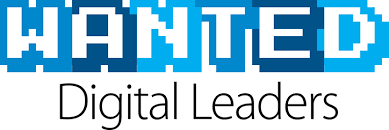 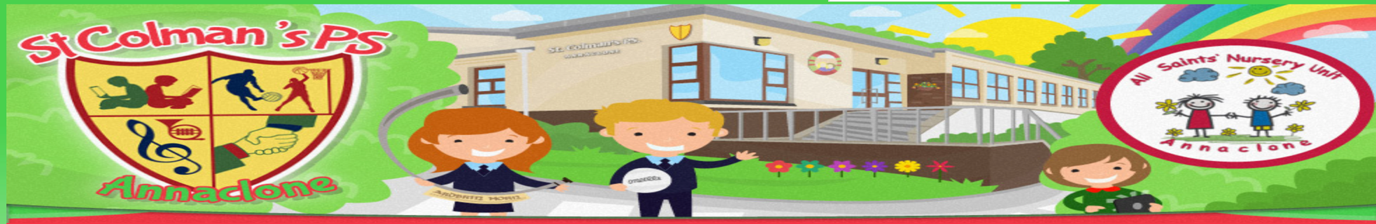 Please complete the questions below to apply for a position as a Digital Leader.  You can submit it by email to info@stcolmans.annaclone.ni.sch.uk or give it to Mrs Morgan by 2:35pm on Tuesday 24th September 2019. .. 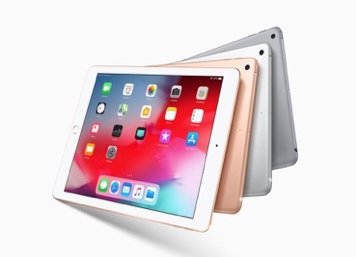 Name:Class: